Утверждаюзаведующий филиала Н.И. Мышкина"03" сентября 2018г.РАСПИСАНИЕ КРУЖКОВ филиала МАОУ Сорокинской СОШ № 1 – Сорокинская коррекционная школа- интернатУтверждаю: Директор МАОУ Сорокинской СОШ № 1 О.А. Голендухина Приказ № 86-П от 31.08.2018 г.Расписание занятий внеурочной деятельности обучающихся 1 – 3 классов филиала МАОУ Сорокинской СОШ № 1 –Сорокинской коррекционой школы-интерната на 2018-2019 уч.год.Наименование кружка/Ф.И.О. руководителяВремя и место проведения"Спортивный"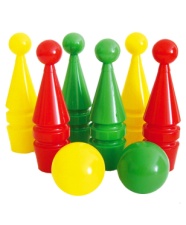 Реброва ВикторияАлександровнаПонедельник, средас 14-50 до 15-30спортивный зал"Творческая мастерская"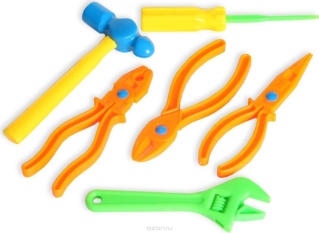 Уржумов Михаил АлексеевичСреда с 14-50 до 15-30с 15-40 до 16-20столярная мастерская"ИЗО - деятельность"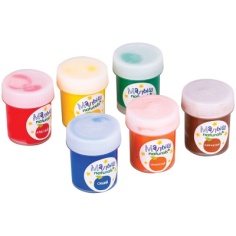 Пономаренко АлександрВикторович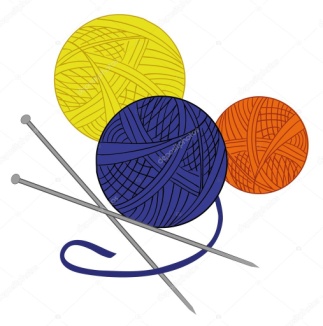 Вторник с 14-50 до 15-30с 15-40 до 16-20каб. начальных классов"Вязание"Плаксина ТамараАлександровнаСреда с 14-50 до 15-30с 15-40 до 16-20каб. кружковой работы, интернат"Вышивка"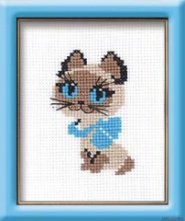 Фадеева ГалинаНиколаевнаСреда с 14-50 до 15-30с 15-40 до 16-20швейная мастерская"Соленое тесто"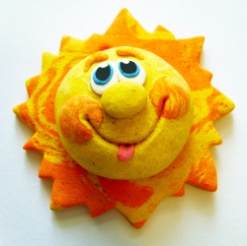 Преснякова АнтонинаИвановнаЧетверг с 14-50 до 15-30с 15-40 до 16-20каб. кружковой работы, интернатКласс Понедельник Вторник Среда Четверг Пятница1 13.20- 14.00 Студия «Веселые нотки»  Долгодуш Н.В.13.20- 14.00Спортивная секция«Здоровячок»  Реброва В.А.13.20- 14.00«Час чтения»  Пономаренко А.В.13.00- 13.40 «В мире этикета»  Пономаренко А.В.213.20- 14.00Спортивная секция«Здоровячок»  Реброва В.А.14.00-14.40«Мир природы»Гимп А.А.14.00-14.40 «Школа этикета»  Гимп А.А.14.00-15.00 Студия «Танцевальная аэробика»  Назарян А.В.314.30-15.10Спортивная секция«Игровая »  Локшина Н.Ю.14.00-14.40«Моя семья»Локшина Н.Ю.14.00- 14.40 Клуб «В гостях у сказки»Топоркова Н.А..14.00-15.00 Студия «Танцевальная аэробика»  Назарян А.В.